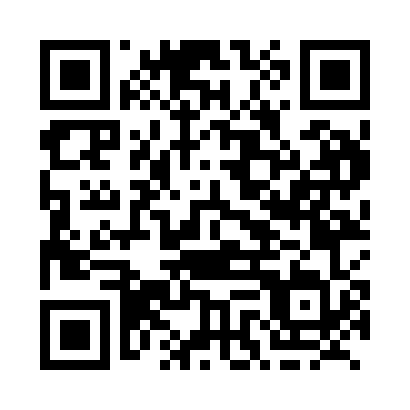 Prayer times for Oona River, British Columbia, CanadaMon 1 Jul 2024 - Wed 31 Jul 2024High Latitude Method: Angle Based RulePrayer Calculation Method: Islamic Society of North AmericaAsar Calculation Method: HanafiPrayer times provided by https://www.salahtimes.comDateDayFajrSunriseDhuhrAsrMaghribIsha1Mon3:305:141:457:2710:1512:002Tue3:305:151:457:2710:1512:003Wed3:315:161:457:2710:1412:004Thu3:315:171:467:2610:1412:005Fri3:325:181:467:2610:1311:596Sat3:325:191:467:2610:1311:597Sun3:335:201:467:2610:1211:598Mon3:345:211:467:2510:1111:589Tue3:345:221:467:2510:1011:5810Wed3:355:231:477:2410:0911:5811Thu3:355:251:477:2410:0811:5712Fri3:365:261:477:2410:0711:5713Sat3:375:271:477:2310:0611:5614Sun3:385:281:477:2210:0511:5615Mon3:385:301:477:2210:0411:5516Tue3:395:311:477:2110:0311:5517Wed3:405:321:477:2110:0111:5418Thu3:405:341:477:2010:0011:5419Fri3:415:351:477:199:5911:5320Sat3:425:371:477:199:5711:5221Sun3:435:381:477:189:5611:5222Mon3:435:401:487:179:5411:5123Tue3:445:411:487:169:5311:5024Wed3:455:431:487:159:5111:4925Thu3:465:451:487:149:5011:4826Fri3:475:461:487:139:4811:4827Sat3:475:481:487:129:4611:4728Sun3:485:491:487:119:4511:4629Mon3:495:511:477:109:4311:4530Tue3:505:531:477:099:4111:4431Wed3:515:541:477:089:3911:43